Chair, SATRC Working Group on SpectrumProvisional AgendaOpeningApproval of agenda Overview of the Strategic Plan of APT for 2021-2023Outcomes of the 22nd Meeting of SATRC (SATRC-22)Overview of the SATRC Action Plan Phase VIII (SAP-VIII)Review the previous activities of Working Group on SpectrumDiscussion and adoption of the terms of reference for each Work Items and detail work plan:Approaches towards spectrum harmonization for 5G bandsEvaluation of spectrum utilization in SATRC Member countriesRegulatory approaches for sharing, trading, and leasing of spectrumCross-border coordination for interference in SATRC countriesSATRC action plans for the development of spectrum management infrastructure, procedure, and toolsRelated presentations by the ExpertsDiscussion on the draft outcomes of the Work ItemsAny other mattersClosing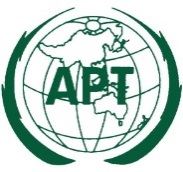 ASIA-PACIFIC TELECOMMUNITYThe Meeting of the SATRC Working Group on Spectrum21 – 23 June 2022, New Delhi, India (Republic of)7 April 2022